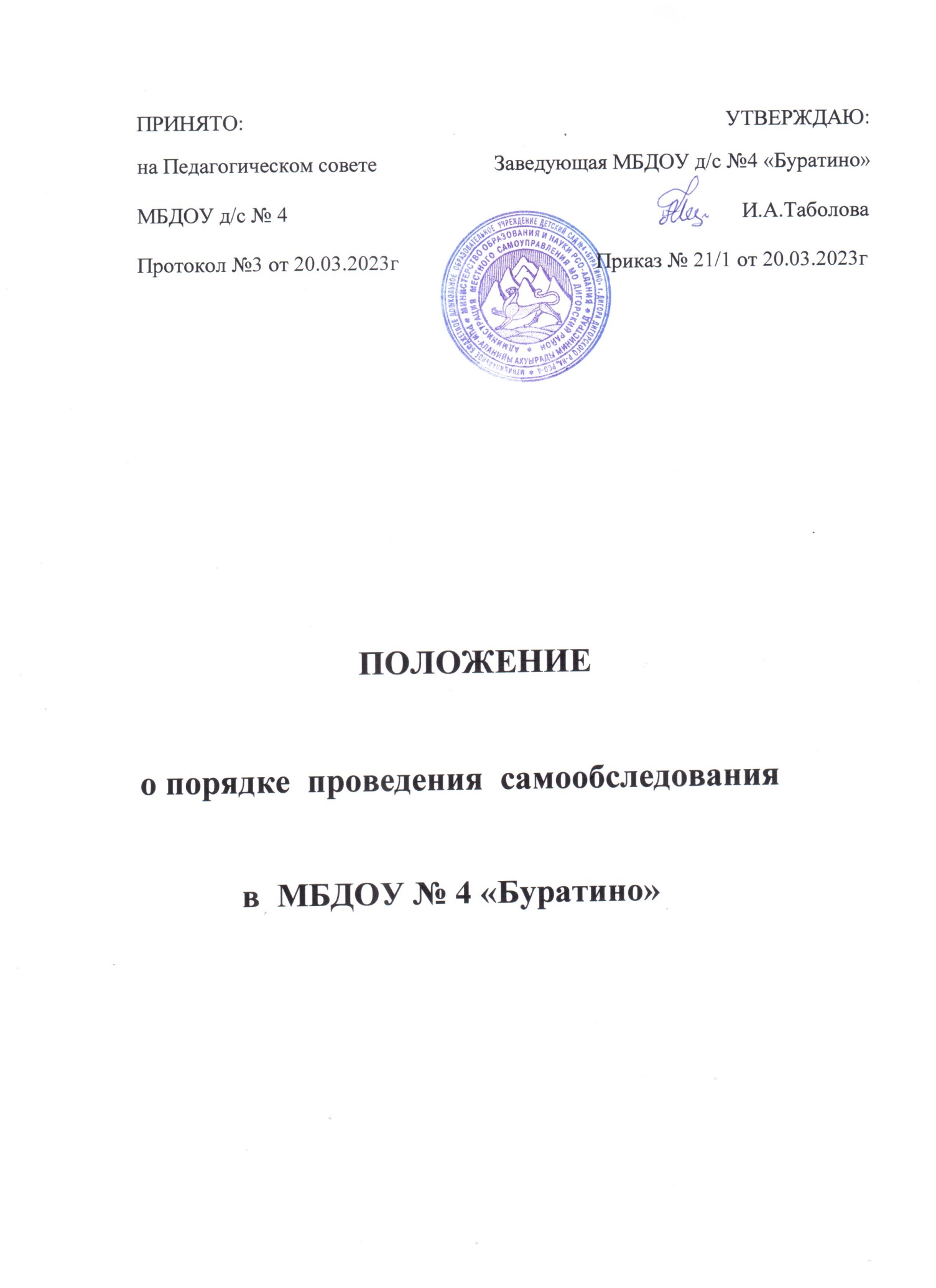 Общие положенияНастоящее Положение о порядке проведения самообследования  МБДОУ № 4 «Буратино» г. Дигора разработано      в соответствии с Федеральным законом № 273-ФЗ от 29.12.2012 года «Об образовании в Российской Федерации» с изменениями на 29 декабря 2022 года, Приказом Минобразования и науки Российской Федерации № 462 от 14 июня 2013 года «Об утверждении Порядка проведения самообследования образовательной организацией» с изменениями на 14 декабря 2017 года, Постановлением Российской Федерации от 5 августа 2013 г. № 662 «Об осуществлении мониторинга системы образования» с изменениями на 24 марта 2022 года, а также Уставом дошкольного образовательного учреждения.Данное Положение о порядке проведения самообследования ДОУ устанавливает порядок подготовки, планирования, организации и проведения самообследования в детском саду, определяет ответственность и прядок обобщения результатов самообследования, проводимого в дошкольном образовательном учреждении.В порядке, установленном настоящим Положением о самообследовании ДОУ, сроки, форма проведения самообследования, состав лиц, привлекаемых для его проведения, определяются самостоятельно дошкольным образовательным учреждением.Результаты самообследования ДОУ оформляются в виде отчета, включающего аналитическую часть и результаты анализа показателей деятельности дошкольного образовательного учреждения, подлежащего самообследованию, согласно Приказу Минобразования и науки Российской Федерации №1324 от 10 декабря 2013 года «Об утверждении показателей деятельности образовательной  организации, подлежащей самообследованию».  Отчетным периодом является предшествующий самообследованию календарный год.Цели проведения самообследованияОбеспечение доступности и открытости информации о деятельности ДОУ.Получение объективной информации о состоянии образовательной деятельности в дошкольном образовательном учреждении.Подготовка отчета о результате самообследованияПланирование и подготовка работ по самообследованиюСамообследование - процедура, которая проводится дошкольным образовательным учреждением ежегодно, носит системный характер, направлена на развитие образовательной среды и педагогического процесса.Процедура самообследования включает в себя следующие этапы:планирование и подготовка работ по самообследованию дошкольного образовательного учреждения;организация и проведение самообследования;обобщение полученных результатов и на их основе формирование отчета;рассмотрение отчета отделом дошкольного образования Департамента управления образования.Заведующий дошкольным образовательным учреждением по решениюпедагогического совета издает приказ о порядке, сроках проведения самообследования и составе лиц по проведению самообследования (далее – рабочая группа).Председателем рабочей группы является заведующий дошкольным образовательным учреждением.В состав рабочей группы включаются:представители администрации дошкольного образовательного учреждения;представители Педагогического совета ДОУ, имеющие высшую категорию;представители коллегиальных органов управления дошкольным образовательным учреждением;представители первичной профсоюзной организации дошкольного образовательного учреждения.При подготовке к проведению самообследования председатель рабочей группы  проводит организационное подготовительное совещание с членами рабочей группы,    на котором:рассматривается и утверждается план проведения самообследования;за каждым членом рабочей группы закрепляются направления работы дошкольного образовательного учреждения, подлежащие изучению в процессе самообследования;уточняются вопросы, подлежащие изучению и оценке в ходе проведения самообследования;определяются сроки предварительного и окончательного рассмотрения результатов самообследования;назначаются ответственные лица за координацию работ по самообследованию и за свод и оформление результатов самообследования.В план проведения самообследования ДОУ включается:проведение оценки образовательной деятельности, структуры управления дошкольным образовательным учреждением, содержания и качества подготовки воспитанниковдетского сада, организации образовательной деятельности, качества кадрового, учебно- методического, информационного обеспечения, материально-технической базы, функционирования внутренней системы оценки качества образования, медицинского обеспечения, организации питания, реализуемой согласно разработанному и утвержденному Положению об организации питания в ДОУ;анализ показателей деятельности дошкольного образовательного учреждения, подлежащей самообследованию, устанавливаемых федеральным органом исполнительной власти, осуществляющим функции по выработке государственной политики и нормативно-правовому регулированию в сфере образования.Организация и проведение самообследованияОрганизация самообследования в дошкольном образовательном учреждении осуществляется в соответствии с планом по его проведению, который принимается решением рабочей группы.При проведении оценки образовательной деятельности:дается развернутая характеристика и оценка включенных в план самообследования направлений и вопросов;дается общая характеристика дошкольного образовательного учреждения: (полное наименование ДОУ и адрес, год ввода в эксплуатацию, режим работы, наполняемость по проекту и фактически, комплектование групп воспитанников);представляется информация о наличии правоустанавливающих документов (лицензия на право ведения образовательной деятельности, свидетельство о внесении записи в ЕГРЮЛ, Устав дошкольного образовательного учреждения, свидетельство о государственной регистрации права безвозмездного пользования на земельный участок, наличие санитарно-эпидемиологического заключения на образовательную деятельность и др.);представляется информация о документации ДОУ:номенклатура дел дошкольного образовательного учреждения;основные федеральные, региональные и муниципальные нормативно-правовые акты, регламентирующие работу дошкольного образовательного учреждения;личные дела воспитанников детского сада, книги движения;программа развития дошкольного образовательного учреждения;образовательные программы и их соответствие ФГОС ДО;учебный план дошкольного образовательного учреждения, разработанный согласно принятому Положению об индивидуальном учебном плане в ДОУ;годовой план работы дошкольного образовательного учреждения;рабочие программы педагогических работников детского сада (их соответствие основной образовательной программе и ФГОС ДО), соответствующие требованиям Положения о рабочей программе педагога ДОУ;журналы учёта занятий по дополнительному образованию, планы работы кружков, секций и студий;расписание занятий и режим дня;ежегодный публичный доклад заведующего детским садом;акты готовности дошкольного образовательного учреждения к новому учебному году, акты-разрешения на использование помещений и оборудования, протоколы проверки вентиляционных систем, пожарной сигнализации, устройств заземления;документы, регламентирующие предоставление платных образовательных услуг;договоры дошкольного образовательного учреждения с родителями (законными представителями) воспитанников.представляется информация о документации ДОУ, касающейся трудовых отношений:личные дела сотрудников, трудовые и медицинские книжки, книги движения трудовых и медицинских книжек;приказы по кадрам, книга регистрации приказов по кадрам;трудовые договоры (контракты) с сотрудниками и дополнительные соглашения к трудовым договорам;должностные инструкции работников детского сада, соответствие Профстандартам;Правила внутреннего трудового распорядка работников дошкольного образовательного учреждения;Режим работы детского сада;Штатное расписание;Журнал трехступенчатого контроля за состоянием охраны труда;Журналы проведения вводного, первичного на рабочем месте и целевого инструктажей.Журналы регистрации несчастных случаев с обучающимися и сотрудниками дошкольного образовательного учреждения.Коллективный договор.При проведении оценки системы управления ДОУ:дается характеристика сложившейся в дошкольном образовательном учреждении системы управления, включая структурные подразделения: коллегиальные органы управления, совещания, методические объединения, педагогические советы, приказы, анализ выполнения образовательной программы, рабочих программ педагогических работников);дается оценка результативности и эффективности действующей в дошкольном образовательном учреждении системы управления на повышение качествапредоставляемых образовательных услуг (эффективность системы контроля со стороны администрации, технологии управления, внедрение и использование ИКТ в управлении).дается оценка обеспечения координации деятельности педагогической, медицинской и психологической работы в детском саду;даётся оценка обеспечения координации деятельности педагогической, медицинской и психологической работы в дошкольном образовательном учреждении, проводящейся согласно Положению о социально-психологической службе ДОУ;дается оценка социальной работы дошкольного образовательного учреждения (работа педагога-психолога, социального педагога);дается оценка взаимодействия семьи и детского сада (планы и протоколы заседаний Родительского комитета ДОУ, родительских собраний);дается оценка организации работы по предоставлению льгот (локальные акты, приказы, соблюдение законодательных норм и др.).При проведении оценки содержания и качества подготовки обучающихся:анализируется и оценивается состояние воспитательной работы (социальный паспорт ДОУ, система и формы воспитательной работы, воспитательные и культурно-массовые мероприятия, наличие зеленых уголков для реализации проектной и исследовательской деятельности детей);анализируется и оценивается состояние организации дополнительного образования (реализация программы дополнительного образования, материально-техническое и методическое обеспечение, вовлеченность детей в кружки, студии и секции), реализуемого в соответствии с Положением о дополнительном образовании в ДОУ;проводится анализ работы по изучению мнения участников образовательных отношений о деятельности дошкольного образовательного учреждения;проводится анализ и дается оценка качеству подготовки обучающихся детского сада (результаты мониторинга промежуточной и итоговой оценки уровня развития воспитанников, соответствие содержания и качества подготовки детей Федеральному государственному стандарту дошкольного образования).При проведении оценки организации образовательной деятельности анализируются и оцениваются:учебный план, его структура, характеристика и выполнение;анализ нагрузки воспитанников;анализ форм работы с обучающимися, имеющими особые образовательные потребности;сведения о наполняемости групп;организация обучения по программам специального (коррекционного) обучения;иные показатели.При проведении оценки качества кадрового обеспечения анализируется и оценивается:профессиональный уровень кадров дошкольного образовательного учреждения;количество педагогических работников, обучающихся в ВУЗах, имеющих высшее и среднее специальное образование;количество педагогов с высшей, первой квалификационное категорией и без категории;количество педагогов, имеющих звания;укомплектованность дошкольного образовательного учреждения кадрами;система работы по аттестации педагогических кадров, осуществляемая согласно принятому Положению об аттестации педагогических работников ДОУ, по повышению квалификации и переподготовке педагогических работников - согласноутвержденному Положению о повышении квалификации работников ДОУ и ее результативность;возрастной состав педагогических работников.При проведении оценки качества учебно-методического обеспечения анализируется и оценивается:система и формы организации методической работы дошкольного образовательного учреждения;содержание экспериментальной и инновационной деятельности;использование и совершенствование образовательных технологий, в т. ч. дистанционных;результаты работы по обобщению и распространению передового педагогического опыта.При проведении оценки качества библиотечно-информационного обеспечения анализируется и оценивается:обеспеченность ДОУ учебно-методической и художественной литературой;общее количество единиц хранения фонда библиотеки, обновление фонда;наличие канала доступа в сеть Интернет, сайт, электронная почта;оформление информационных стендов.При проведении оценки качества материально-технической базы анализируется и оценивается:состояние и использование материально-технической базы и соответствие ее требованиям СанПиН (сведения о наличии зданий и помещений для организации образовательной деятельности, музыкального и спортивного залов, спортивной площадки, бассейна, групповых комнат и площадок для прогулок, навесов, игрового и спортивного оборудования);соблюдение в детском саду мер пожарной и антитеррористической безопасности (наличие автоматической пожарной сигнализации, первичных средств пожаротушения, тревожной кнопки, камер видеонаблюдения, договоров на обслуживание с соответствующими организациями и др.);состояние территории детского сада (состояние ограждения и освещение участка, наличие и состояние необходимых знаков дорожного движения и др.).При оценке качества медицинского обеспечения ДОУ, системы охраны здоровья воспитанников анализируется и оценивается:медицинское обслуживание, условия для оздоровительной работы;наличие медицинского кабинета и соответствие его действующим санитарным правилам, наличие медицинских работников);регулярность прохождения сотрудниками дошкольного образовательного учреждения медицинских осмотров;анализ заболеваемости воспитанников;сведения о случаях травматизма и пищевых отравлений среди воспитанников;сбалансированность расписания занятий с точки зрения соблюдения санитарных норм;соблюдение санитарно-гигиенического режима в помещениях детского сада;анализ оздоровительной работы с детьми.При оценке качества организации питания анализируется и оценивается:работа администрации детского сада по контролю за качеством приготовления пищи;договоры с поставщиками продуктов;качество питания и соблюдение питьевого режима;наличие необходимой документации по организации питания.При проведении оценки функционирования внутренней системы оценки качества образования анализируется и оценивается:наличие документов, регламентирующих функционирование внутренней системы оценки качества образования;наличие лица, ответственного за организацию функционирования внутренней системы оценки качества образования;план работы ДОУ по обеспечению функционирования внутренней системы оценки качества образования и его выполнение;информированность участников образовательных отношений о функционировании внутренней системы оценки качества образования в дошкольном образовательном учреждении.Обобщение полученных результатов и формирование отчетаИнформация, полученная в результате сбора сведений в соответствии с утверждённым планом самообследования, членами рабочей группы передаётся лицу, ответственному за свод и оформление результатов самообследования дошкольного образовательного учреждения, не позднее, чем за три дня до предварительного рассмотрения рабочей группой результатов самообследования.Лицо, ответственное за свод и оформление результатов самообследованиядошкольного образовательного учреждения, обобщает полученные данные и оформляет их в виде отчёта.Отчет включает аналитическую часть и результаты анализа показателей деятельности дошкольного образовательного учреждения.На предварительном рассмотрении отчета рабочей группой уточняются отдельные вопросы, высказываются мнения о необходимости сбора дополнительной информации, обсуждаются выводы и предложения по итогам проведенного в ДОУ самообследования.После окончательного рассмотрения результатов самообследования итоговая форма отчета направляется на рассмотрение органа управления дошкольным образовательным учреждением, к компетенции которого относится изучение данного вопроса.Отчет утверждается приказом заведующего дошкольным образовательным учреждением и заверяется печатью.Размещение отчета на официальном сайте дошкольного образовательного учреждения в сети "Интернет" и направление его учредителю осуществляются не позднее 20 апрелятекущего года.ОтветственностьЧлены рабочей группы несут ответственность за выполнение данного Положения о проведении самообследования ДОУ и соблюдения порядка установленных сроков его проведения в соответствии требованиями законодательства Российской Федерации.Ответственным лицом за организацию работы по проведению самообследованияявляется заведующий дошкольным образовательным учреждением или уполномоченное им лицо.Заключительные положенияНастоящее Положение о самообследовании является локальным нормативным актом ДОУ, принимается на Педагогическом совете с учетом предложений, утверждается (либо вводится в действие) приказом заведующего дошкольным образовательным учреждением.Все изменения и дополнения, вносимые в настоящее Положение, оформляются в письменной форме в соответствии действующим законодательством Российской Федерации.Положение принимается на неопределенный срок. Изменения и дополнения к Положению принимаются в порядке, предусмотренном п.7.1. настоящего Положения.После принятия Положения (или изменений и дополнений отдельных пунктов и разделов) в новой редакции предыдущая редакция автоматически утрачивает силу.